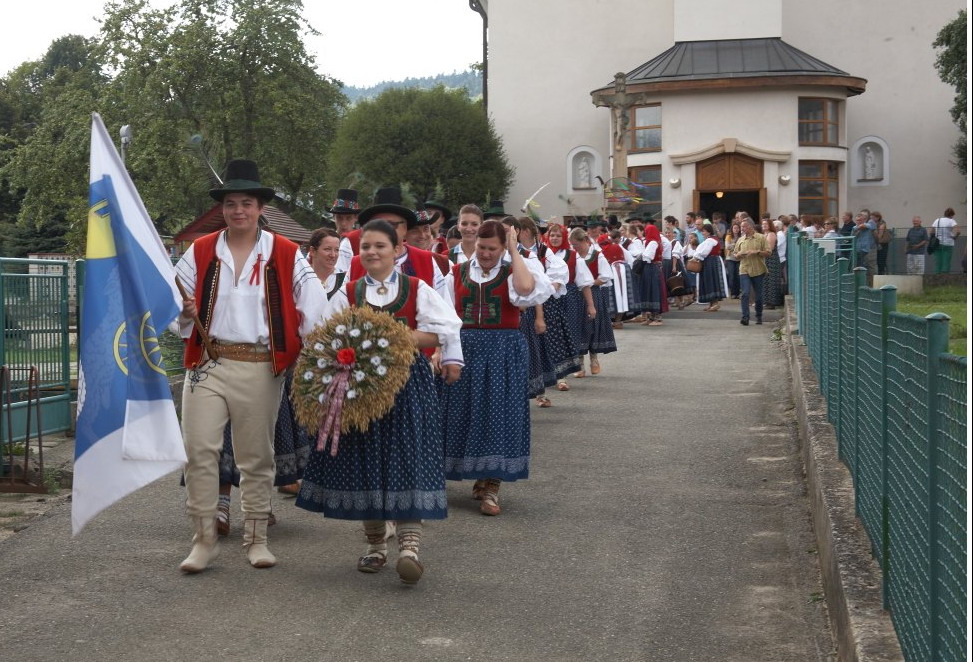                 Pozvánka do Polanky na        starovalašské         dožínky    	          v neděli 19. srpna 2018       Program : 
      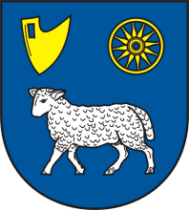        13,00 – slavnostní otevření nové MŠ ( areál ZŠ )       14,30 – požehnání dožínkového  věnce v kostele Sv. Jana Křtitele
                  15,15  - dožatá na poli ( u č.p. 90 )       16,15 – dožatá u hospodářů   (na tanečním  kole)        17,00 - vystoupení hostů z Telnice u Brna a Cíferu (SK) 	17,30 – volná zábava - k tanci i poslechu hraje DH POLANČANKAProsíme,  potvrďte svoji účast na tel. 571446111 , mail :  info@valasskapolanka.cz